Scheda identificativa del cane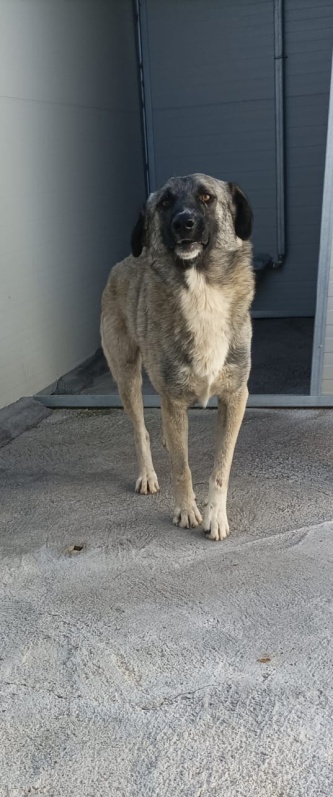 N. prog. del registro carico e scarico3792Microchip n. 380260044413860NomeSNRazzaMETICCIOSessoMColore del mantoGRIGIODATA DI NASCITA01/01/2019ProvenienzaBRONTEData ingresso in canile29/09/2022Data uscita dal canileMotivo dell'uscita dal canilePosizionato nel box n.(170)Visita Clinica di ingresso in struttura effettuata il 29/09/2022Il soggetto all’esame obiettivo generale si presenta in buono stato di salute e non presenta sintomi riconducibili a malattie infettive o diffusive.